اَللّـهُمَّ صَلِّ عَلى عَلِیِّ بْنِ مُوسَى الرِّضا الْمُرْتَضَى الاِمامِ التَّقِیِّ النَّقِیِّ وَحُجَّتِکَ عَلى مَنْ فَوْقَ الاَرْضِ وَمَنْ تَحْتَ الثَّرى، الصِّدّیقِ الشَّهیدِ، صَلاةً کَثیرَةً تامَّةً زاکِیَةً مُتَواصِلَةً مُتَواتِرَةً مُتَرادِفَةً، کَاَفْضَلِ ما صَلَّیْتَ عَلى اَحَد مِنْ اَوْلِیائِکَ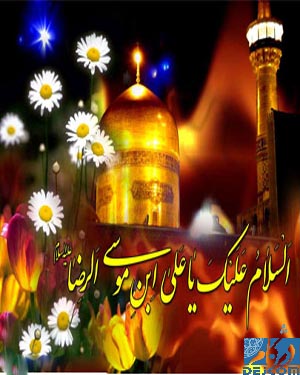 